                                                                             Tomé, martes 10 de noviembre de, 2020 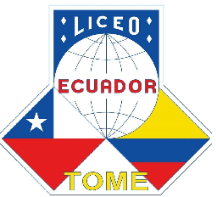 Entrega de “Canastas JUNAEB” Enseñanza MediaEstimada Comunidad Educativa, el día jueves 12 de noviembre se lleva a cabo la entrega de la décima primera “Canastas JUNAEB” a los alumnos que de acuerdo a la información de JUNAEB les corresponde, se entregará en el comedor del establecimiento y en siguiente horario:Al llegar al Liceo ceñirse estrictamente a las instrucciones dadas, cumplir y respetar horarios para evitar aglomeraciones y la obligación de utilizar mascarilla, llevar bolsos para la entrega.Nómina Estudiantes de Educación Media que deben concurrir a retirar su canasta JUNAEBHORACURSO15:00 a 16:00 hrs.1° Medio a 2° Medio 16:00 a 17:00 hrs3° Medio a 4° Medio1° MEDIO A1° MEDIO A1° MEDIO A1° MEDIO AApellido Paterno Apellido Paterno Apellido Materno Apellido Materno Apellido Materno Nombres Nombres Nombres Nombres Nombres              1AEDOAEDOBASOALTOBASOALTOBASOALTOCAROLINACAROLINACAROLINACAROLINACAROLINA2BAEZABAEZASAAVEDRASAAVEDRASAAVEDRAFRANCISCA VALENTINAFRANCISCA VALENTINAFRANCISCA VALENTINAFRANCISCA VALENTINAFRANCISCA VALENTINA3BAHAMONDEBAHAMONDEOÑATEOÑATEOÑATERONALD BASTIÁNRONALD BASTIÁNRONALD BASTIÁNRONALD BASTIÁNRONALD BASTIÁN4CÉLIZCÉLIZMEJÍASMEJÍASMEJÍASNICOLÁS DANIEL NICOLÁS DANIEL NICOLÁS DANIEL NICOLÁS DANIEL NICOLÁS DANIEL 5DOMINGUEZ DOMINGUEZ GARATEGARATEGARATENICOLAS ALBERTONICOLAS ALBERTONICOLAS ALBERTONICOLAS ALBERTONICOLAS ALBERTO6ESPINOZA ESPINOZA MOENAMOENAMOENACATALINA POLETCATALINA POLETCATALINA POLETCATALINA POLETCATALINA POLET7FUENTEALBAFUENTEALBAARAVENAARAVENAARAVENAVÍCTOR ANTONIOVÍCTOR ANTONIOVÍCTOR ANTONIOVÍCTOR ANTONIOVÍCTOR ANTONIO8FUENTEALBA FUENTEALBA GONZÁLEZ GONZÁLEZ GONZÁLEZ AGUSTIN ALEJANDROAGUSTIN ALEJANDROAGUSTIN ALEJANDROAGUSTIN ALEJANDROAGUSTIN ALEJANDRO9FUENTESFUENTESGARRIDOGARRIDOGARRIDOISIDORAISIDORAISIDORAISIDORAISIDORA10GODOYGODOYFURERFURERFURERESTEBAN SANTIAGOESTEBAN SANTIAGOESTEBAN SANTIAGOESTEBAN SANTIAGOESTEBAN SANTIAGO11GÚZMAN GÚZMAN JEREZJEREZJEREZBENJAMIN ALONSOBENJAMIN ALONSOBENJAMIN ALONSOBENJAMIN ALONSOBENJAMIN ALONSO12MORALES MORALES MUÑOZMUÑOZMUÑOZPRSCILA YASMINPRSCILA YASMINPRSCILA YASMINPRSCILA YASMINPRSCILA YASMIN13NOVOANOVOACASTROCASTROCASTROGERARDO NICOLÁSGERARDO NICOLÁSGERARDO NICOLÁSGERARDO NICOLÁSGERARDO NICOLÁS14QUIROZQUIROZCISTERNASCISTERNASCISTERNASCAROLINA ESTEFANIACAROLINA ESTEFANIACAROLINA ESTEFANIACAROLINA ESTEFANIACAROLINA ESTEFANIA15REYESREYESSILVA SILVA SILVA CATALINA MONSERRATCATALINA MONSERRATCATALINA MONSERRATCATALINA MONSERRATCATALINA MONSERRAT16VEGAVEGAANIÑIRANIÑIRANIÑIRFELIPE ISAIASFELIPE ISAIASFELIPE ISAIASFELIPE ISAIASFELIPE ISAIAS1° MEDIO B1° MEDIO B1° MEDIO B1° MEDIO BApellido Paterno Apellido Paterno Apellido Materno Apellido Materno Apellido Materno NOMBRESNOMBRESNOMBRESNOMBRESNOMBRES11AGUAYOAGUAYOURIBEURIBEURIBETHOMAS ENRIQUETHOMAS ENRIQUETHOMAS ENRIQUETHOMAS ENRIQUETHOMAS ENRIQUE22ALARCÓNALARCÓNMONTOYAMONTOYAMONTOYAMARIAJESUS BIANKA PATRICIAMARIAJESUS BIANKA PATRICIAMARIAJESUS BIANKA PATRICIAMARIAJESUS BIANKA PATRICIAMARIAJESUS BIANKA PATRICIA33ALEGRÍAALEGRÍADÍAZDÍAZDÍAZPAULO BENJAMÍNPAULO BENJAMÍNPAULO BENJAMÍNPAULO BENJAMÍNPAULO BENJAMÍN44AVENDAÑOAVENDAÑOMARTÍNEZMARTÍNEZMARTÍNEZFABIAN IGNACIOFABIAN IGNACIOFABIAN IGNACIOFABIAN IGNACIOFABIAN IGNACIO55CHÁVEZCHÁVEZVALDEBENITOVALDEBENITOVALDEBENITORENATA BELENRENATA BELENRENATA BELENRENATA BELENRENATA BELEN66ESPINOZAESPINOZAHONORATOHONORATOHONORATOJACCIA YAEL ADELINAJACCIA YAEL ADELINAJACCIA YAEL ADELINAJACCIA YAEL ADELINAJACCIA YAEL ADELINA77FIGUEROAFIGUEROAHENRIQUEZHENRIQUEZHENRIQUEZMAXIMO ALEXANDERMAXIMO ALEXANDERMAXIMO ALEXANDERMAXIMO ALEXANDERMAXIMO ALEXANDER88GAVILÁNGAVILÁNGARRIDOGARRIDOGARRIDOESTEFANIA ALEJANDRAESTEFANIA ALEJANDRAESTEFANIA ALEJANDRAESTEFANIA ALEJANDRAESTEFANIA ALEJANDRA99GÓMEZ GÓMEZ GARRIDOGARRIDOGARRIDOVALENTIN  NEFTALIVALENTIN  NEFTALIVALENTIN  NEFTALIVALENTIN  NEFTALIVALENTIN  NEFTALI1010MORENOMORENOZANETTAZANETTAZANETTARAFAELLA ABRILRAFAELLA ABRILRAFAELLA ABRILRAFAELLA ABRILRAFAELLA ABRIL1111OLIVAOLIVAHINOJOSAHINOJOSAHINOJOSAPOLET ISIDORAPOLET ISIDORAPOLET ISIDORAPOLET ISIDORAPOLET ISIDORA1212PARRAPARRAPARRAPARRAPARRAMIGUEL ALEJANDROMIGUEL ALEJANDROMIGUEL ALEJANDROMIGUEL ALEJANDROMIGUEL ALEJANDRO1313VALDERRAMAVALDERRAMAVALLADARESVALLADARESVALLADARESCONSTANZA FLORENCIACONSTANZA FLORENCIACONSTANZA FLORENCIACONSTANZA FLORENCIACONSTANZA FLORENCIA1414VERAVERAAGUAYOAGUAYOAGUAYOFRANCISCO JAVIERFRANCISCO JAVIERFRANCISCO JAVIERFRANCISCO JAVIERFRANCISCO JAVIER1515WILLIAMSWILLIAMSZAPATAZAPATAZAPATASIMÓN EDUARDOSIMÓN EDUARDOSIMÓN EDUARDOSIMÓN EDUARDOSIMÓN EDUARDO2° MEDIO “A”2° MEDIO “A”2° MEDIO “A”2° MEDIO “A”N° N° Apellido Paterno Apellido Paterno Apellido Paterno Apellido Paterno Apellido Materno Apellido Materno Apellido Materno Nombres 11BASTÍASBASTÍASBASTÍASBASTÍASVERGARAVERGARAVERGARAOSCAR ALONSO22BUSTOSBUSTOSBUSTOSBUSTOSPÉREZPÉREZPÉREZVICENTE ANDRÉS33CANDIACANDIACANDIACANDIAMEDINAMEDINAMEDINAAARON GEREMÍAS44CHANDÍACHANDÍACHANDÍACHANDÍAANDRADEANDRADEANDRADEMATEO HERNÁN55ESPINOZAESPINOZAESPINOZAESPINOZAHONORATOHONORATOHONORATOOBED KIARE66JIMENEZ JIMENEZ JIMENEZ JIMENEZ SEPÚLVEDA SEPÚLVEDA SEPÚLVEDA FRANCISCA VICTORIA77LAGOSLAGOSLAGOSLAGOSRIQUELMERIQUELMERIQUELMEFABIÁN IGNACIO88IRRIBARRAIRRIBARRAIRRIBARRAIRRIBARRANORIEGANORIEGANORIEGAMATEO ALONSO99MÉNDEZMÉNDEZMÉNDEZMÉNDEZBUSTOSBUSTOSBUSTOSTOMÁS DANIEL1010OLIVARESOLIVARESOLIVARESOLIVARESÁVILAÁVILAÁVILASARA INAHIS 1111REYESREYESREYESREYESTEJEDATEJEDATEJEDADANIELA CONSTANZA1212RUIZRUIZRUIZRUIZIBÁÑEZIBÁÑEZIBÁÑEZRENATO SEBASTIÁN1313SANDOVAL SANDOVAL SANDOVAL SANDOVAL TORRESTORRESTORRESTATIANA 1414VARGASVARGASVARGASVARGASNOVOANOVOANOVOAISIDORA SOFÍA1515VEGAVEGAVEGAVEGAPÉREZPÉREZPÉREZFABIANA NICOL1616PEÑAPEÑAPEÑAPEÑAROMEROROMEROROMEROJUAN1717HINZTHINZTHINZTHINZTVASQUEZVASQUEZVASQUEZMYIRIAN1818GARRETONGARRETONGARRETONGARRETONFUENTESFUENTESFUENTESVICENTE 2° MEDIO “B”2° MEDIO “B”2° MEDIO “B”2° MEDIO “B” N° N°Apellido Paterno Apellido Paterno Apellido Paterno Apellido Paterno Apellido Materno Apellido Materno Apellido Materno Nombres 11BECERRA BECERRA BECERRA BECERRA MILLARMILLARMILLARCLAUDIO JOSABAT 22BENÍTEZBENÍTEZBENÍTEZBENÍTEZGUEVARAGUEVARAGUEVARAPAULA GERALDINE33CAAMAÑOCAAMAÑOCAAMAÑOCAAMAÑOBARRERABARRERABARRERACAMILO ANTONIO44CELEDÓNCELEDÓNCELEDÓNCELEDÓNPAREDESPAREDESPAREDESJAVIERA ALEJANDRA55CHÁVEZCHÁVEZCHÁVEZCHÁVEZCAMAÑOCAMAÑOCAMAÑOSEBASTIAN ALEXIS66CÓRDOVACÓRDOVACÓRDOVACÓRDOVAJORQUERAJORQUERAJORQUERACONSTANZA AINARE77LUENGOLUENGOLUENGOLUENGONARVÁEZNARVÁEZNARVÁEZVERÓNICA AYLEN88MONTECINOMONTECINOMONTECINOMONTECINOSANDOVALSANDOVALSANDOVALMARTINA BELEN99MONSÁLVEZ MONSÁLVEZ MONSÁLVEZ MONSÁLVEZ RIVASRIVASRIVASMELIZA FERNANDA1010MELLA MELLA MELLA MELLA CABEZASCABEZASCABEZASMARTINA IGNACIA1111MORAMORAMORAMORAALARCÓNALARCÓNALARCÓNESTEFANÍA ANDREA1212NEIRANEIRANEIRANEIRACARESCARESCARESJUAN IGNACIO 1313PANESPANESPANESPANESPEDRAZAPEDRAZAPEDRAZAFERNANDA ANTONIA1414PINOPINOPINOPINOFLORESFLORESFLORESJAVIERA CONSTANZA1515RUIZRUIZRUIZRUIZVERGARAVERGARAVERGARAVALENTINA SOLEDAD1616REYES REYES REYES REYES TORRESTORRESTORRESROCIO ANTONIA1717SALINAS SALINAS SALINAS SALINAS CUEVASCUEVASCUEVASMARTINA SOFIA1818SAN MARTIN SAN MARTIN SAN MARTIN SAN MARTIN MONTECINOMONTECINOMONTECINOBENJAMIN  ANDRES1919VÁSQUEZVÁSQUEZVÁSQUEZVÁSQUEZMONTECINOMONTECINOMONTECINOCATALINA PAZ2020ÁVILAÁVILAÁVILAÁVILAMARTINAMARTINAMARTINABARBARA2121SATEZSATEZSATEZSATEZGUZMANGUZMANGUZMANBASTIAN                      3° MEDIO “A”                     3° MEDIO “A”                     3° MEDIO “A”                     3° MEDIO “A”                     3° MEDIO “A”                     3° MEDIO “A”                     3° MEDIO “A”                     3° MEDIO “A”                     3° MEDIO “A”                     3° MEDIO “A”N°N°Apellido Paterno Apellido Paterno Apellido Paterno Apellido Paterno Apellido Materno Apellido Materno Apellido Materno Nombres 111ARAYAARAYAARAYAORELLANAORELLANAORELLANAJORGE IGNACIO22BÁEZBÁEZBÁEZBÁEZMENDOZAMENDOZAMENDOZAJAVIERA33CAROCAROCAROCAROCERNACERNACERNAJACQUELINE ALEJANDRA44FIERROFIERROFIERROFIERROGUZMÁNGUZMÁNGUZMÁNPALOMA JOSEFA55GARCÍAGARCÍAGARCÍAGARCÍASANTOSSANTOSSANTOSFABIO ESTEBAN66GONZALEZGONZALEZGONZALEZGONZALEZPOBLETEPOBLETEPOBLETEJAVIERA PAZ77MACHUCA MACHUCA MACHUCA MACHUCA PLACENCIAPLACENCIAPLACENCIATHIARE ANTONELLA88MANRÍQUEZMANRÍQUEZMANRÍQUEZMANRÍQUEZMONSÁLVEMONSÁLVEMONSÁLVEPÍA99MEZAMEZAMEZAMEZASEGUNDOSEGUNDOSEGUNDOBENJAMÍN1010OLIVAOLIVAOLIVAOLIVAJIMÉNEZJIMÉNEZJIMÉNEZBENJAMÍN ALEXIS1111ORTIZORTIZORTIZORTIZBARRIENTOSBARRIENTOSBARRIENTOSMARCOS IGNACIO1212RODRIGUEZRODRIGUEZRODRIGUEZRODRIGUEZGARATEGARATEGARATESOLANGE ANDREA1313SOTOSOTOSOTOSOTOABURTOABURTOABURTOSEBASTIAN ALEXIS1414VEGAVEGAVEGAVEGARÍOSRÍOSRÍOSMILLARAY3° MEDIO “B”3° MEDIO “B”3° MEDIO “B”3° MEDIO “B” N° N°Apellido Paterno Apellido Paterno Apellido Paterno Apellido Paterno Apellido Materno Apellido Materno Apellido Materno Nombres 11AEDOAEDOAEDOAEDOBASOALTOBASOALTOBASOALTOBEMJAMIN 22BUSTAMANTE BUSTAMANTE BUSTAMANTE BUSTAMANTE FLORESFLORESFLORESVALENTINA IGNACIA33CANALESCANALESCANALESCANALESVÁSQUEZVÁSQUEZVÁSQUEZJOAQUÍN ENRIQUE44ESPINOZAESPINOZAESPINOZAESPINOZAPÉREZPÉREZPÉREZPAULA NADIA55FIERROFIERROFIERROFIERROVILLARROELVILLARROELVILLARROELJOSEFA ANTONIA66FLORESFLORESFLORESFLORESTORRESTORRESTORRESMAURA BELEN77FUENTEALBAFUENTEALBAFUENTEALBAFUENTEALBABARRERABARRERABARRERABENJAMÍN ALEXIS88FUENTESFUENTESFUENTESFUENTESRODRÍGUEZRODRÍGUEZRODRÍGUEZPAZ BELÉN99GARRIDOGARRIDOGARRIDOGARRIDOAVENDAÑOAVENDAÑOAVENDAÑOANDERS ANTONIO1010GUTIÉRREZGUTIÉRREZGUTIÉRREZGUTIÉRREZALARCÓNALARCÓNALARCÓNIGNACIA ALEJANDRA1111GUTIÉRREZGUTIÉRREZGUTIÉRREZGUTIÉRREZSÁEZSÁEZSÁEZSOFÍA CATALINA1212LÓPEZLÓPEZLÓPEZLÓPEZASTUDILLOASTUDILLOASTUDILLOLORENZO EMILIO1313MARMOLEJOMARMOLEJOMARMOLEJOMARMOLEJONEIRANEIRANEIRAKRISHNA SOLEDAD1414RAMIREZRAMIREZRAMIREZRAMIREZSILVA SILVA SILVA ALAN IGNACIO1515RIQUELMERIQUELMERIQUELMERIQUELMEMONTECINOSMONTECINOSMONTECINOSMARTIN 16 16 CANUÑUI CANUÑUI CANUÑUI CANUÑUI CAROCAROCAROARON4° MEDIO A 4° MEDIO A 4° MEDIO A 4° MEDIO A  N° N°Apellido Paterno Apellido Paterno Apellido Paterno Apellido Paterno Apellido Materno Apellido Materno Apellido Materno Nombres 11AGUAYOAGUAYOAGUAYOAGUAYOESCALONAESCALONAESCALONADARLIN IGNACIA22ANDRADEANDRADEANDRADEANDRADEIRRIBARRAIRRIBARRAIRRIBARRAMILLARAY YACIARA33BUSTOSBUSTOSBUSTOSBUSTOSMONTOYAMONTOYAMONTOYAJAVIERA44CELEDON CELEDON CELEDON CELEDON PAREDESPAREDESPAREDESCLAUDIA PAZ55DAZADAZADAZADAZAMOENAMOENAMOENAFERNANDA CATALINA 66DÍAZDÍAZDÍAZDÍAZCOLOMACOLOMACOLOMARAYEN MILLARAY 77ESPÍNOLAESPÍNOLAESPÍNOLAESPÍNOLAALARCÓNALARCÓNALARCÓNALEXIS VICENTE88FERNÁNDEZFERNÁNDEZFERNÁNDEZFERNÁNDEZMELLAMELLAMELLACAMILO IGNACIO99FUENTEALBAFUENTEALBAFUENTEALBAFUENTEALBASALAZARSALAZARSALAZARPATRICIO1010GARRIDOGARRIDOGARRIDOGARRIDOURRAURRAURRASOFÍA VALENTINA1111MOREIRAMOREIRAMOREIRAMOREIRAARAYAARAYAARAYAANAÍS ELIZABETH1212PARRAPARRAPARRAPARRAMORANMORANMORANKATERIN SARAIT1313PLAZAPLAZAPLAZAPLAZAFIGUEROAFIGUEROAFIGUEROACARLOS ALEXANDER1414PLAZAPLAZAPLAZAPLAZAFIGUEROAFIGUEROAFIGUEROATHIARE ANNAIS1515SEPÚLVEDASEPÚLVEDASEPÚLVEDASEPÚLVEDAESCALONAESCALONAESCALONAERWIN ANDRÉS1616TOROTOROTOROTORORODRÍGUEZRODRÍGUEZRODRÍGUEZLÍA BÁRBARA1717TORRESTORRESTORRESTORRESRODRÍGUEZRODRÍGUEZRODRÍGUEZNICOLÁS1818VERGARAVERGARAVERGARAVERGARASALGADOSALGADOSALGADOBELÉN4° MEDIO “B”4° MEDIO “B”4° MEDIO “B”4° MEDIO “B” N° N°Apellido Paterno Apellido Paterno Apellido Paterno Apellido Paterno Apellido Materno Apellido Materno Apellido Materno Nombres Nombres 11AGUAYOAGUAYOAGUAYOAGUAYOGAYOSOGAYOSOGAYOSOVALENTINA MILLARAY22ALARCÓNALARCÓNALARCÓNALARCÓNARÉVALOARÉVALOARÉVALOEDUARDO33BINIMELISBINIMELISBINIMELISBINIMELISIRRIBARRAIRRIBARRAIRRIBARRAGABRIEL NOLBERTO44CONTRERASCONTRERASCONTRERASCONTRERASTOLEDOTOLEDOTOLEDOVALENTINA ANDREA55GÓMEZGÓMEZGÓMEZGÓMEZGARRIDOGARRIDOGARRIDOIGNACIA FRANCISCA66GONZÁLEZGONZÁLEZGONZÁLEZGONZÁLEZSAN MARTÍNSAN MARTÍNSAN MARTÍNFRANCISCA77GONZÁLEZGONZÁLEZGONZÁLEZGONZÁLEZSAN MARTÍNSAN MARTÍNSAN MARTÍNFERNANDA88HERNÁNDEZHERNÁNDEZHERNÁNDEZHERNÁNDEZARRIAGADAARRIAGADAARRIAGADAJULIO99MARDONESMARDONESMARDONESMARDONESGARRIDOGARRIDOGARRIDORICHARD MATÍAS1010MELLAMELLAMELLAMELLACABEZASCABEZASCABEZASCRISTOBAL ANTONIO1111MOZOMOZOMOZOMOZOORTÍZORTÍZORTÍZEXEQUIEL1212MUÑOZMUÑOZMUÑOZMUÑOZMARTÍNEZMARTÍNEZMARTÍNEZANTONIA VALENTINA1313MUÑOZMUÑOZMUÑOZMUÑOZVALENZUELAVALENZUELAVALENZUELAVICENTE1414QUIJÓNQUIJÓNQUIJÓNQUIJÓNESPINOZAESPINOZAESPINOZAVALENTINA1515TAPIATAPIATAPIATAPIASÁNCHEZSÁNCHEZSÁNCHEZDAVID1616TARDÓNTARDÓNTARDÓNTARDÓNFLORESFLORESFLORESMARÍA JOSÉ1717VERAVERAVERAVERASANHUEZASANHUEZASANHUEZALUIS1818FICAFICAFICAFICATOLEDOTOLEDOTOLEDOGABRIEL